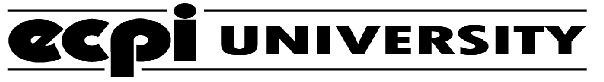 STUDENT CALENDAR –January 2016 - December 2016SCHEDULE OF EVENTS January 201601/01/2016     Holiday 01/04/2016	Return to class01/09/2016     Discovery Day01/14/2016     Night Orientation 01/15/2016     Day Orientation  01/17/2016     Term 10 End 01/18/2016     HOLIDAY  - Martin Luther King Day of Service01/19/2016     Term 1 Start01/20/2016	Student Leadership Association Lunch with the Campus President 01/21/2016     Student Veterans of America Meeting 12:30pm, RM 20601/26/2016     Honor Society Meeting 12:30pm, Library February 201602/03/2016     Club Day/ISSA Meeting, 12:30pm, (ISSA RM 201, Med. Asst. Library, CJ RM 151)02/09/2016     Student Leadership Association Meeting 12:30 RM 22302/10/2016	STUDENT AWARDS DAY – 11:30 Nursing, 12:00 Med. Asst., 12:30 All Others,	              Evening Awards – 5:30 p.m. – room 20102/18/2016      Night Orientation 02/19/2016      Day Orientation 02/21/2016      Term 1 End 02/22/2016      Term 2 Start 02/24/2016      Student Veterans of America Meeting 12:30pm, Room 206March 201603/01/2016    Honor Society Meeting 12:30pm, Library 03/09/2016    Club Day/ISSA Meeting, 12:30pm, (ISSA RM 201, Med. Asst, Library, CJ, RM 151)03/15/2016    Student Leadership Association Meeting 12:30 RM 22303/24/2016     Night Orientation 03/25/2016     Day Orientation 03/27/2016     Term 2 End 03/28/2016     Term 3 Start 03/30/2016      Student Veterans of America Meeting 12:30pm, Room 206STUDENT CALENDAR –January 2016 - December 2016SCHEDULE OF EVENTS (Continued)April 201604/05/2016    Honor Society Meeting 12:30pm, Library 04/05/2016    ECPI Blood Drive04/13/2016    Club Day/ISSA Meeting, 12:30pm, (ISSA RM 201, Med Asst. Library, CJ, RM 151)04/14/2016    Honor Society Invitation List Published04/19/2016    Student Leadership Association Meeting 12:30 RM 223 04/20/2016	Lunch with the Campus President – Student Leadership Association04/28/2016    Night Orientation 04/29/2016    Day Orientation May 201605/01/2016     Term 3 End 05/02/2016     Term 4 Start 05/04/2016     Student Veterans of America Meeting 12:30pm, Room 20605/10/2016      Honor Society Induction of New Members, day and evening05/18/2016     Club Day/ISSA Meeting, 12:30pm, (ISSA RM 201, Med Asst. Library, CJ, RM 151)05/24/2016	Career Fair – 12:00-2:00 p.m.05/24/2016     Student Leadership Association Meeting 12:30 RM 22305/25/2016	Student Awards Day05/30/2016     HOLIDAY June 201606/05/2016    Term 4 End  06/06/2016    Term 5 Start 06/08/2016    Student Veterans of America Meeting 12:30pm, Room 20606/10/2016    Relay for Life06/14/2016    Honor Society Meeting 12:30pm, Library06/18/2016    GRADUATION 06/22/2016    Club Day/ISSA Meeting, 12:30pm, (ISSA RM 201, Med Asst. Library, CJ, RM 151)06/28/2016    Student Leadership Association Meeting Canceled due to Summer Picnic06/28/2016    STUDENT APPRECIATION SUMMER PICNICJuly 201607/4-8/2016    SUMMER BREAK 07/14/2016     Night Orientation 07/15/2016     Day Orientation 07/17/2016     Term 5 End 07/18/2016     Term 6 Starts 07/20/2016     Student Veterans of America Meeting 12:30pm, Room 20607/26/2016     Honor Society Meeting 12:30pm, Library07/26/2016	ECPI Blood Drive+-STUDENT CALENDAR –January 2016 - December 2016SCHEDULE OF EVENTS (Continued)August 201608/03/2016      Club Day/ISSA Meeting, 12:30pm, (ISSA RM 201, Med Asst. Library, CJ, RM 151)08/09/2016      Student Leadership Association Meeting 12:30 RM 22308/21/2016      Term 6 Ends 08/22/2016      Term 7 Start 08/24/2016      Student Veterans of America Meeting 12:30pm, Room 20608/30/2016       Honor Society Meeting 12:30pm, LibrarySeptember 2016  09/05/2016        HOLIDAY -  Labor Day09/07/2016        Club Day/ISSA Meeting, 12:30pm, (ISSA RM 201, Med Asst. Library, CJ RM 151)09/13/2016        Student Leadership Association Meeting 12:30 RM 22309/14/2016	   Student Awards Ceremony09/25/2016        Term 7 End 09/26/2016        Term 8 Start 09/28/2016        Student Veterans of America Meeting 12:30pm, Room 206October201610/04/2016        Honor Society Meeting 12:30pm, Library10/06/2016	   Honor Society Invitations Published10/12/2016        Club Day/ISSA Meeting, 12:30pm, (ISSA RM 201, Med Asst. Library, CJ, RM 151 )10/18/2016        Student Leadership Association Meeting 12:30 RM 22310/19/2016	   Lunch with the Campus President10/30/2016       Term 8 End 10/31/2016       Term 9 Start 10/31/2016	  Halloween – SPIRIT WEEK 10/31-11/3/2016November201611/02/2016          Student Veterans of America Meeting 12:30 RM 20611/08/2016          Honor Society Induction of New Members11/15/2016	     ECPI Blood Drive11/16/2016          Club Day/ISSA Meeting, 12:30pm, (ISSA RM 201, Med Asst. Library, CJ, RM 151 )11/22/2016          Student Leadership Association Meeting 12:30 RM 22311/24/2016          HOLIDAY - ThanksgivingDecember 201612/04/2016         Term 9 End12/05/2016         Term 10 Start 12/07/2016         Student Veterans of America Meeting 12:30pm, Room 20612/13/2016         Honor Society Meeting 12:30pm, Library12/20/2016	    Student Appreciation Holiday Lunch/Dinner12/21/2016         Club Day/ISSA Meeting, 12:30pm, (ISSA RM 201, Med Asst. Library, CJ, RM 151 )STUDENT CALENDAR –January 2016 - December 2016SCHEDULE OF EVENTS (Continued)12/23-Jan 1        WINTER BREAK   (Term 10 ends Jan. 15, 2017)TUTORING SCHEDULE:First Tuesday of the term – Notetaking, Studying, Reading and Testing –  1:00p,Ms. Hicks, #201BIO 101 and MED 166 – Wednesdays - 1:00-2:00 p.m. – room 201 with Dr. H.BIO 104 – Tuesdays - 1:00-2:00 p.m. – room 201 with Dr. H.English – Tuesdays and Wednesdays – 1:00-2:00 p.m. room 240 with Ms. WimmerMath – Tuesdays and Thursdays – 1:00-2:00 p.m. – room 245 with Ms. BlackwoodBy request - Technology Tutoring   (Check Moodle for Schedule) or see Mr. Taylor, Rm 244 or his office –  rm 239 or e-mail mtaylor@ecpi.eduIF YOU NEED ADDITIONAL TUTORING IN ANY SUBJECT, PLEASE SEE MS. HICKS, MS. STOKES, MS. MURRAY OR DR. GARRISON FOR ASSISTANCE.  PLEASE DON’T DELAY IF YOU NEED HELP.FOR HELP WITH JUST ABOUT ANYTHING NONACADEMIC:  STUDENT RESOURCE SERVICES -   Dial 1-866-640-4777 or go online to studentlifetools.com, access code K978 for counseling and coaching sessions for any challenges that you may have that may be affecting your education.  This service is free.Important!!! Please check ECPI Student E-mail regularly for important university and event information.CRISIS AND EMERGENCIES:Please see Ms. Hicks, Dr. Garrison, your Program Directors or Success Coordinators. And whatever you do, don’t give up on your education!  You are at ECPI University to CHANGE YOUR LIFE!Contact us if you have any issues or questions whatsoever! Ms. Hicks’s Office – room 231 (across from elevator)Dr. Garrison’s Office – room 230 (across from elevator)Asiaa Stokes, Student Success Coordinator – room 211 Bridget Murray, NCLEX Success Coordinator – room 109 – Nursing